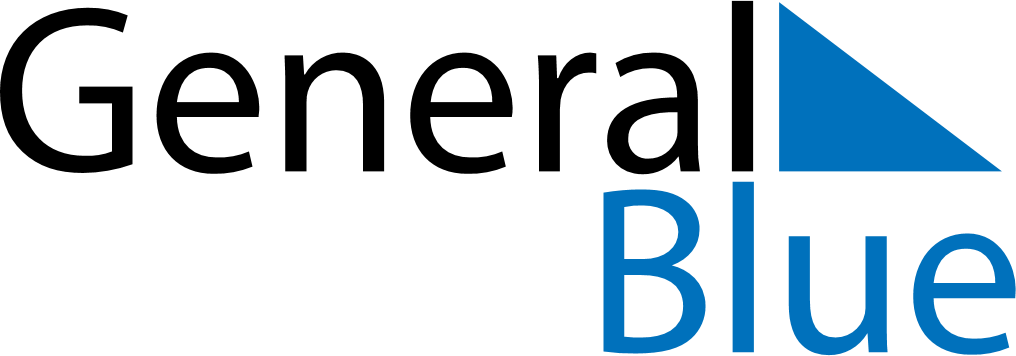 June 2024June 2024June 2024June 2024June 2024June 2024June 2024Phumi Veal Sre, Takeo, CambodiaPhumi Veal Sre, Takeo, CambodiaPhumi Veal Sre, Takeo, CambodiaPhumi Veal Sre, Takeo, CambodiaPhumi Veal Sre, Takeo, CambodiaPhumi Veal Sre, Takeo, CambodiaPhumi Veal Sre, Takeo, CambodiaSundayMondayMondayTuesdayWednesdayThursdayFridaySaturday1Sunrise: 5:37 AMSunset: 6:20 PMDaylight: 12 hours and 43 minutes.23345678Sunrise: 5:37 AMSunset: 6:20 PMDaylight: 12 hours and 43 minutes.Sunrise: 5:37 AMSunset: 6:21 PMDaylight: 12 hours and 43 minutes.Sunrise: 5:37 AMSunset: 6:21 PMDaylight: 12 hours and 43 minutes.Sunrise: 5:37 AMSunset: 6:21 PMDaylight: 12 hours and 44 minutes.Sunrise: 5:37 AMSunset: 6:21 PMDaylight: 12 hours and 44 minutes.Sunrise: 5:37 AMSunset: 6:21 PMDaylight: 12 hours and 44 minutes.Sunrise: 5:37 AMSunset: 6:22 PMDaylight: 12 hours and 44 minutes.Sunrise: 5:37 AMSunset: 6:22 PMDaylight: 12 hours and 44 minutes.910101112131415Sunrise: 5:37 AMSunset: 6:22 PMDaylight: 12 hours and 45 minutes.Sunrise: 5:37 AMSunset: 6:22 PMDaylight: 12 hours and 45 minutes.Sunrise: 5:37 AMSunset: 6:22 PMDaylight: 12 hours and 45 minutes.Sunrise: 5:37 AMSunset: 6:23 PMDaylight: 12 hours and 45 minutes.Sunrise: 5:38 AMSunset: 6:23 PMDaylight: 12 hours and 45 minutes.Sunrise: 5:38 AMSunset: 6:23 PMDaylight: 12 hours and 45 minutes.Sunrise: 5:38 AMSunset: 6:24 PMDaylight: 12 hours and 45 minutes.Sunrise: 5:38 AMSunset: 6:24 PMDaylight: 12 hours and 45 minutes.1617171819202122Sunrise: 5:38 AMSunset: 6:24 PMDaylight: 12 hours and 45 minutes.Sunrise: 5:38 AMSunset: 6:24 PMDaylight: 12 hours and 45 minutes.Sunrise: 5:38 AMSunset: 6:24 PMDaylight: 12 hours and 45 minutes.Sunrise: 5:39 AMSunset: 6:25 PMDaylight: 12 hours and 45 minutes.Sunrise: 5:39 AMSunset: 6:25 PMDaylight: 12 hours and 46 minutes.Sunrise: 5:39 AMSunset: 6:25 PMDaylight: 12 hours and 46 minutes.Sunrise: 5:39 AMSunset: 6:25 PMDaylight: 12 hours and 46 minutes.Sunrise: 5:39 AMSunset: 6:25 PMDaylight: 12 hours and 46 minutes.2324242526272829Sunrise: 5:40 AMSunset: 6:26 PMDaylight: 12 hours and 46 minutes.Sunrise: 5:40 AMSunset: 6:26 PMDaylight: 12 hours and 45 minutes.Sunrise: 5:40 AMSunset: 6:26 PMDaylight: 12 hours and 45 minutes.Sunrise: 5:40 AMSunset: 6:26 PMDaylight: 12 hours and 45 minutes.Sunrise: 5:40 AMSunset: 6:26 PMDaylight: 12 hours and 45 minutes.Sunrise: 5:41 AMSunset: 6:26 PMDaylight: 12 hours and 45 minutes.Sunrise: 5:41 AMSunset: 6:27 PMDaylight: 12 hours and 45 minutes.Sunrise: 5:41 AMSunset: 6:27 PMDaylight: 12 hours and 45 minutes.30Sunrise: 5:41 AMSunset: 6:27 PMDaylight: 12 hours and 45 minutes.